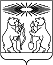 О внесении изменений в постановление администрации Северо-Енисейского района «Об утверждении административного регламента предоставления администрацией Северо-Енисейского района муниципальной услуги «Подготовка и выдача градостроительных планов земельных участков»В целях приведения административного регламента «Подготовка и выдача градостроительных планов земельных участков» в соответствие требованиям Градостроительного кодекса Российской Федерации, на основании заключения экспертно-правового отдела администрации района по результатам проведения правовой экспертизы постановления администрации района от 19.11.2013 № 645-п «Об утверждении административного регламента предоставления администрацией Северо-Енисейского района муниципальной услуги «Подготовка и выдача градостроительных планов земельных участков» от 22.01.2021, руководствуясь статьей 34 Устава Северо-Енисейского района, ПОСТАНОВЛЯЮ:1. Внести в постановление администрации Северо-Енисейского района от 19.11.2013 № 645-п «Об утверждении административного регламента предоставления администрацией Северо-Енисейского района муниципальной услуги «Подготовка и выдача градостроительных планов земельных участков» (действующее в редакции постановлений администрации района от 30.05.2014 № 220-п; от 02.04.2015 № 92-п; от 28.03.2016 № 134-п; от 27.01.2017 № 20-п; от 28.07.2017 № 302-п; от 26.03.2019 № 102-п; от 27.09.2019 № 348-п; от 14.02.2020 № 69-п) (далее − Постановление) следующие изменения:	1) в преамбуле Постановления слова «29.12.2010 № 453-п «Об утверждении Порядка разработки и утверждения администрацией Северо-Енисейского района административных регламентов предоставления муниципальных услуг» заменить словами «08.10.2018 № 329-п «Об утверждении порядка разработки и утверждения административных регламентов предоставления муниципальных услуг»; 2) в пункте 1 Постановления слова «согласно приложению №1 к настоящему постановлению» заменить словами «согласно приложению к настоящему постановлению»;3) в пункте 1.4 приложения к Постановлению в абзаце 1 слова «статьи 57.1» заменить словами «статьи 57.3»;4) пункт 1.4 приложения к Постановлению дополнить абзацем следующего содержания:«Установление личности Заявителя в ходе личного приема может осуществляться посредством идентификации и аутентификации с использованием информационных технологий, предусмотренных частью 18 статьи 14.1 Федерального закона от 27.07.2006 № 149-ФЗ в случае, если заявитель прошел регистрацию в единой системе идентификации и аутентификации.»;5) в пункте 2.6 приложения к Постановлению абзац 10 дополнить словами «в срок 3 рабочих дня со дня поступления уведомления Росрестра об отсутствии информации (документов), предусмотренной подпунктами 4-5 настоящего пункта, в ответ на запрос документов в рамках межведомственного взаимодействия»;6) пункт 2.6 приложения к Постановлению дополнить подпунктом 2.6.2 следующего содержания:«2.6.2. Заявитель вправе обратиться за предоставлением муниципальной услуги с электронными дубликатами документов и информации (преобразованные в электронную форму документы и информация на бумажном носителе с сохранением их содержания и (при наличии) реквизитов), необходимыми для предоставления муниципальной услуги (в том числе документы, предусмотренные частью 6 статьи 7 Федерального закона № 210-ФЗ, и документы, предоставляемые в результате оказания услуг, которые являются необходимыми и обязательными для предоставления муниципальной услуги), заверенными усиленной квалифицированной подписью уполномоченного должностного лица многофункционального центра.»;7) пункт 2.8 приложения к Постановлению дополнить подпунктом 2.8.5 следующего содержания:«2.8.5. Предоставления на бумажном носителе документов и информации, электронные образы которых ранее были заверены в соответствии с пунктом 7.2 части 1 статьи 16 Федерального закона № 210-ФЗ, за исключением случаев, если нанесение отметок на такие документы либо их изъятие является необходимым условием предоставления муниципальной услуги, и иных случаев, установленных федеральными законами.»;8) пункт 3.5 Приложения к постановлению после подпункта  3.5.3 дополнить подпунктом 3.5.3.1 следующего содержания:«3.5.3.1. При поступлении в ответ на межведомственные запросы о предоставлении документов, направленные в порядке, предусмотренном пунктом 3.4 настоящего регламента, уведомлений об отсутствии информации (документов), предусмотренной подпунктами 4-5 пункта 2.6 настоящего регламента, ответственный специалист направляет запрос Заявителю о предоставлении такой информации (документов).».2. Настоящее постановление вступает в силу со дня его официального опубликования в газете «Северо-Енисейский Вестник» и подлежит размещению на официальном сайте Северо-Енисейского района в информационно-телекоммуникационной сети «Интернет».Временно исполняющий полномочияГлавы Северо-Енисейского района,заместитель главы района по финансами бюджетному устройству,руководитель Финансового управления администрации Северо-Енисейского района 				  А.Э. Перепелица   АДМИНИСТРАЦИЯ СЕВЕРО-ЕНИСЕЙСКОГО РАЙОНАПОСТАНОВЛЕНИЕАДМИНИСТРАЦИЯ СЕВЕРО-ЕНИСЕЙСКОГО РАЙОНАПОСТАНОВЛЕНИЕ«04» марта 2021 г№ 115-пгп Северо-Енисейскийгп Северо-Енисейский